南京鼓楼医院 移动C臂X光机招 标 文 件招标编号：JSZC-320100-SMDG-G2022-0149包3采购代理机构：苏美达国际技术贸易有限公司2023年1月目   录第一章  招标邀请第二章  投标人须知第三章  评标方法、评分标准第四章  招标技术规格及其他要求第五章  合同条款第六章  投标文件格式及附件第一章   投标邀请苏美达国际技术贸易有限公司受南京鼓楼医院委托，就移动C臂X光机进行公开招标，现欢迎符合相关条件的供应商参加投标。一、项目基本情况及采购需求项目编号：JSZC-320100-SMDG-G2022-0149包3项目名称：南京鼓楼医院移动C臂X光机项目数量：1套采购预算：人民币95万元（人民币玖拾伍万元整）是否接受进口产品：不接受本项目所属行业：工业本项目不接受联合体投标。二、申请人的资格要求：1、根据《中华人民共和国政府采购法》第二十二条规定，供应商应当具备下列一般资格条件：1)具有独立承担民事责任的能力；2)具有良好的商业信誉和健全的财务会计制度；3)具有履行合同所必需的设备和专业技术能力；4)参加政府采购活动近三年内（成立时间不足三年的，可以自成立时间起），在经营活动中没有重大违法记录；5)有依法缴纳税收和社会保障资金的良好记录；6）法律、行政法规规定的其他条件。2、本项目的特定资格要求：2.1如根据国家相关政策规定，属于医疗器械监督管理的设备，需具备以下特定资格：1) 投标人须提供有效的医疗器械产品注册证或产品备案凭证，投标时需提供复印件加盖公章（如适用）；2）若投标供应商为代理商，须具有药监部门颁发的《医疗器械经营许可证》或医疗器械经营备案凭证，投标时需提供复印件加盖公章；3）若投标供应商为生产商，须具有药监局颁发的《医疗器械生产许可证》或生产备案凭证（医疗器械生产许可证如有医疗器械生产产品登记表的须一并提供），投标时需提供复印件加盖公章；2.2供应商需提供《南京市政府采购供应商信用记录表》。3、拒绝下述供应商参加本次采购活动的情形：（1）供应商单位负责人为同一人或者存在直接控股、管理关系的不同供应商，不得参加同一合同项下的政府采购活动；（2）凡为采购项目提供整体设计、规范编制或者项目管理、监理、检测等服务的供应商，不得再参加本项目的采购活动；（3）被“信用中国”（www.creditchina.gov.cn）、中国政府采购网（www.ccgp.gov.cn）列入失信被执行人、重大税收违法案件当事人名单、政府采购严重违法失信行为记录名单。三、获取招标文件发售时间：2022年1月6 日起至2023年1月12日，每天9:00—11:30，14:00—17:00（北京时间，节假日除外）；若潜在供应商未能在购买招标文件的截止时间之前向采购代理机构购买招标文件，则其投标将被拒绝。获取招标文件方式：①现场报名：须携带营业执照副本复印件、法人授权委托书、法人及受托人身份证复印件，并加盖公章。（疫情特殊时期建议网上报名）②网上报名：须将报名资料（1.营业执照副本2.法人授权委托书3.法人及受托人身份证加盖公章扫描件发到zhuzhiyun@sumec.com.cn邮箱，审核通过后即可支付标书费。招标文件售价：100元/份； 四、投标截止时间、开标时间和地点1、投标截止时间：2023年1月30日上午9:30（北京时间） ；2、开标时间：2023年1月30日上午9:30（北京时间）；3、投标文件送达地点：苏美达大厦辅楼3楼开标室；地址：江苏省南京市长江路198号。五、公告期限自本公告发布之日起5个工作日。其他补充事宜1、本项目公告媒体：江苏省政府采购网（http://www.ccgp-jiangsu.gov.cn/）、南京公共采购信息网（https://njgc.jfh.com/）。2、疫情防控要求：根据当前疫情防控形势和要求，为有效保障参与招投标活动人员的健康和安全，凡进入活动（开评标）现场的人员，必须全程配戴口罩。因疫情防控需要，不能来现场参加开标仪式的，接受投标文件邮寄（建议：顺丰，南京市长江路198号苏美达大厦8F西    朱志云 <收> 联系方式：025-84531057），供应商应充分考虑投标文件邮寄在途时长，以及注重文件包装的严密性、防水性。供应商承诺：自行承担邮寄标书丢失、破损等风险,以及由此导致的流标、投标被否决的后果。开标当天，投标商可以以腾讯会议方式参加开标仪式。3、供应商诚信档案管理根据《南京市政府采购供应商信用管理工作暂行办法》（宁财规[2018]10号）有关规定，凡在南京地区参加政府采购活动的供应商，应当事先登陆“南京公共采购信息网”（https://njgc.jfh.com）主页“政府采购供应商诚信档案”栏目进行注册登记。由于特殊原因未及时注册的供应商可先行获取招标文件，但必须在提交投标文件截止日两天前办理。供应商申请网上注册的，应当按以下程序进行：（1）登陆“南京公共采购信息网”（https://njgc.jfh.com）网站，点击“政府采购供应商诚信档案”图标，在弹出的用户登录界面，点击“新用户注册”；（2）在“新用户注册”界面，供应商自行设置用户名、登录密码，如实填写“南京市政府采购供应商诚信档案注册登记表”，根据本办法第十七条规定上传相关资料，并进行信用承诺确认后，提交注册申请；系统审核后，供应商即可登录系统进行相关功能操作。注册成功后，供应商参加本次政府采购活动时，在采购文件发布之日起至递交投标文件截止日前，应先登录“信用南京”在线打印其“南京市政府采购供应商信用记录表”，经法定代表人签名盖章后作为投标文件的组成部分“南京市政府采购供应商信用记录表”是其参加本次政府采购活动的必备材料。南京市政府采购供应商诚信档案管理系统客服电话：025-52718366；供应商可就用户注册与打印“南京市政府采购供应商信用记录表”等事宜进行咨询。本项目执行《政府采购促进中小企业发展管理办法》、《关于政府采购支持监狱企业发展有关问题的通知》、《关于促进残疾人就业政府采购政策的通知》、《节能产品政府采购实施意见》、《关于环境标志产品政府采购实施的意见》等政府采购文件。七、对本次招标提出询问，请按以下方式联系1.采购人信息名 称：南京鼓楼医院　　　　　　　　　　　地址：南京市鼓楼区中山路321号 　联系人：成刚联系方式：025-83106666-665282.采购代理机构信息名 称：苏美达国际技术贸易有限公司地　址：南京市长江路198号苏美达大厦8F联系人：朱志云联系电话：025-845310573.项目联系方式项目联系人：朱志云电　话：025-84531057邮箱：zhuzhiyun@sumec.com.cn第二章 投标人须知投标人须知前附表一、总 则1.适用法律1.1 《中华人民共和国政府采购法》、《中华人民共和国政府采购法实施条例》、《政府采购货物和服务招标投标管理办法》等有关法律、规章和规定等。2.定义2.1本文件中采购代理机构为 苏美达国际技术贸易有限公司；采购人为南京鼓楼医院 ；投标人（亦称供应商）系指参加投标竞争并满足招标文件资格要求规定的法人、其他组织或者自然人。2.2“货物和服务”指本文件中所述产品及相关货物和服务。2.3“用户或使用单位”指使用货物、服务的单位。3.政策功能3.1政府采购促进中小企业发展，小企业（含小型、微型企业）提供的产品和服务在评标时将获得优势，参加投标的小企业，应当提供《中小企业声明函》（“中小企业划型标准”详见《关于印发中小企业划型标准规定的通知》工信部联企业〔2011〕300号及《国家统计局关于印发统计上大中小微型企业划分办法的通知》国统字〔2011〕75号）。                                                    3.2政府采购支持监狱和戒毒企业发展政策，监狱和戒毒企业提供的产品和服务在评标时将获得优势，参加投标的监狱和戒毒企业，应当提供由省级以上监狱管理局、戒毒管理局（含新疆生产建设兵团）出具的属于监狱企业的证明文件，监狱和戒毒企业享受政府采购支持政策的要求详见财库〔2014〕68号。                                                                                           3.3政府采购促进残疾人就业政策，残疾人福利性单位提供的产品和服务在评标时将获得优势，参加投标的残疾人福利性单位，应当提供《残疾人福利性单位声明函》，残疾人福利性单位享受政府采购支持政策的要求详见财库〔2017〕141号。3.4 强制采购节能产品、信息安全产品，优先采购环境标志产品。节能产品是指列入财政部、国家发展和改革委员会制定的节能产品品目政府采购清单，且经过认定的节能产品；信息安全产品是指列入国家质检总局 国家认监委《信息安全产品强制性认证目录》，并获得强制性产品认证证书的产品；环境标志产品是指列入财政部、国家环保总局制定的环境标志产品品目政府采购清单，且经过认证的环境标志产品。  3.5提供的产品属于信息安全产品的，供应商应当选择经国家认证的信息安全产品投标，并提供由中国信息安全认证中心按国家标准认证颁发的有效认证证书复印件。  3.6 提供的产品属于政府强制采购节能产品的，供应商应当选择经过认证的节能产品投标，并提供有效的节能产品认证证书复印件。3.7提供的产品属于环境标志产品的,供应商应当选择经过认证的环境标志产品投标,并提供有效的环境标志产品认证证书复印件。4.投标费用4.1 供应商应自行承担所有与参加投标有关的费用，无论采购结果如何，代理机构和采购人在任何情况下均无义务和责任承担这些费用。5.招标文件的约束力5.1 供应商一旦参加本项目采购活动，即被认为接受了本招标文件的规定和约束。二、招标文件6.招标文件构成6.1 招标文件由以下部分组成：第一章  招标邀请第二章  投标人须知第三章  评标方法、评分标准第四章  招标技术规格及其他要求第五章  合同条款第六章  投标文件格式及附件6.2招标的最小单位是包。招标技术规格及其他要求中未分包的，供应商对要求提供的服务不得部分投标；招标技术规格及其他要求中已经分包的，以包为单位投标。6.3 供应商应认真阅读招标文件中所有的事项、格式、条款和规范等要求。按招标文件要求和规定编制投标文件，并保证所提供的全部资料的真实性，以使其投标文件对招标文件作出实质性响应，否则其风险由供应商自行承担。6.4供应商被视为充分熟悉本招标项目的各种情况以及与履行合同有关的一切其他情况。7.招标文件的澄清、补充或修改7.1供应商应仔细阅读和检查招标文件的全部内容。如发现缺页或附件不全，应及时向采购代理机构提出，以便补齐。供应商如须澄清招标文件的疑点，可用信函或传真等书面形式通知采购代理机构，具体通知时间须按法律相关规定执行，如供应商须澄清的疑点超出采购人对采购代理机构委托授权范围的，采购代理机构应当告知供应商向采购人提出。采购代理机构将用信函或传真等书面形式作出答复。采购代理机构认为有必要时可将答复内容（包括原提出的问题，但不包括问题的来源）分发给所有取得同一招标文件的供应商。7.2 采购代理机构对已发出的招标文件进行必要的澄清或者修改，将在投标截止时间15日前，以书面形式通知所有报名供应商，并同时在原招标公告媒体上发布更正公告。不足15日的，采购人或者采购代理机构应当顺延提交投标文件的截止时间。7.3 采购代理机构在招标文件要求提交投标文件截止时间3日前，有权决定延长投标截止时间和开标时间，并在原招标公告媒体上发布变更公告。7.4 为使供应商在准备投标时，有合理的时间考虑招标文件的补充或修改，采购代理机构将视情况可能推迟投标截止时间和开标时间，并将此变更以信函或传真等形式通知所有的供应商。7.5 采购代理机构发出的所有补充、修改和变更文件均作为招标文件的组成部分，与招标文件具有同等法律效力。供应商在收到上述通知后，应立即向采购代理机构回函确认。若无书面回函确认，视同已收到招标文件修改的通知，并受其约束。 三、投标文件的编制8.投标文件的语言、计量单位、货币8.1 供应商提交的投标文件（包括技术文件和资料、图纸中的说明）以及供应商与采购代理机构之间就有关投标的所有来往函电均应以简体中文书写。8.2供应商已印刷好的资料如产品样本、说明书等可以用其他语言，但其中要点应附有中文译文。对不同文本投标文件的解释发生异议的，以中文翻译文本为准。8.3 除招标文件中有特殊要求外，招标文件中所使用的计量单位应为国家法定计量单位。8.4 本招标文件所表述的时间均为北京时间。8.5 所有投标响应报价具体详见投标人须知前附表。9.联合体（根据采购项目是否接受联合体投标而定）9.1两个以上的自然人、法人或者其他组织可以组成一个联合体，以一个供应商的身份共同参加政府采购。9.2鼓励大中型企业和其他自然人、法人或者其他组织与小型、微型企业组成联合体共同参加非专门面向中小企业的政府采购活动。9.3以联合体形式参加采购的，联合体各方均应当符合政府采购法第二十二条第一款规定的条件；采购人根据采购项目的特殊要求规定供应商特定条件的，联合体各方中至少应当有一方符合采购人规定的特定条件。由同一专业的供应商组成的联合体，联合体中有同类资质的供应商按照联合体分工承担相同工作的，按照资质等级较低的供应商确定资质等级，并以响应全权代表方的应答材料作为商务评审的依据。由不同专业的供应商组成联合体，首先以响应全权代表方的应答材料作为认定资质以及商务评审的依据，涉及行业专属的资质，按照所属行业对应的供应商的应答材料确定。9.4 联合体各方之间应当签订联合体协议，明确约定联合体各方承担的工作和相应的责任，并将联合体协议连同响应文件一并提交。9.5 以联合体形式参加政府采购活动的，联合体各方不得再单独参加或者与其他供应商另外组成联合体参加同一合同项下的政府采购活动。10.投标文件的组成10.1 供应商应当根据招标文件要求编制投标文件，投标文件应对招标文件提出的要求和条件作出实质性响应，并在《商务条款偏离表》和《技术条款偏离表》等处逐条标明满足与否。10.2 投标文件由商务部分、技术部分、价格部分，以及其他部分组成。10.3 投标文件的商务部分：商务部分是证明投标商有资格参加投标和中标后有能力履行合同的文件，这些文件应能满足招标的要求，包括但不限于下列文件： 投标函（格式见附件）；（2）法定代表人授权委托书及法定代表人授权代表身份证复印件（格式见附件）（3）开标一览表（格式见附件）；（4）分项报价表（格式见附件）；（5）投标商资格证明文件：1）具有独立承担民事责任的能力（提供法人或者其他组织的营业执照；供应商为自然人的，提供其身份证）；2）具有良好的商业信誉和健全的财务会计制度（投标供应商近三个月中任意一个月份(不含投标当月)的财务状况报告（资产负债表、利润表），或投标截止时间前六个月内银行出具的资信证明，或由会计师事务所出具的近两年任一年度审计报告）复印件加盖公章；3）具有履行合同所必需的设备和专业技术能力（供应商根据履行采购项目合同需要，提供履行合同所必需的设备和专业技术能力的证明材料或承诺书，承诺书格式见附件）；4）有依法缴纳税收和社会保障资金的良好记录（供应商近六个月中任意一个月份(不含投标当月)的依法缴纳税收的相关材料（提供相关主管部门证明或银行代扣证明）复印件及供应商近六个月中任意一个月份(不含投标当月)的依法缴纳社保的相关材料（提供相关主管部门证明或银行代扣证明）复印件；5）参加政府采购活动前3年内在经营活动中没有重大违法记录的书面声明（格式见附件）；6)投标人须提供有效的医疗器械产品注册证或产品备案凭证，投标时需提供复印件加盖公章（如适用）；7）若投标供应商为代理商，须具有药监部门颁发的《医疗器械经营许可证》或医疗器械经营备案凭证，投标时需提供复印件加盖公章（如适用）；8）若投标供应商为生产商，须具有药监局颁发的《医疗器械生产许可证》或生产备案凭证（医疗器械生产许可证如有医疗器械生产产品登记表的须一并提供），投标时需提供复印件加盖公章（如适用）；9）《南京市政府采购供应商信用记录表》。（6）《商务条款偏离表》；（7）评分标准中对应的其它所需承诺或证明材料（如有自行添加）；（8）其它（投标商认为有必要提供的声明和文件，如有，自拟并自行添加）。10.4投标文件的技术部分技术部分是证明供应商提供的服务是合格的、并符合招标文件要求的证明文件，以及对服务的详细说明，这些文件可以是文字资料、图纸和数据等。提供的服务如与招标文件要求有不符之处，应说明其差别之所在。包括但不限于下列文件：★（1）《技术条款偏离表》；（2）售后服务实施方案等；（3）设备主要性能的技术资料；（4）供应商认为需要提供的其他技术资料。10.5 投标文件的价格部分：（1）价格部分是对投标价格构成的说明，招标文件如没有特别说明的话，对每一项产品/服务仅接受一个价格。（2）报价应包含完成本项目发生的所有含税费用、支付给员工的工资和国家强制缴纳的各种社会保障资金，以及供应商认为需要的其他费用等。（3）报价时应充分考虑所有可能影响到报价的因素，一旦招标结束最终中标，如发生漏、缺、少项，都将被认为是中标供应商的报价让利行为，损失自负。供应商的任何错漏、优惠、竞争性报价不得作为减轻责任、减少服务、增加收费、降低质量的理由。（4）供应商的报价包括但不仅限于人员费用（工资、福利、培训、体检、社会保险、加班费）、服务所用设备工具购置及维修费用、服务所用材料消耗费用、管理费用、利润、税金等费用。10.6 补充性文件：（1）投标供应商简介和经营情况说明（格式见附件）；（2）如是小微企业的，提供《中小企业声明函》；（格式见附件）（3）残疾人福利性单位声明函；（供应商为残疾人福利性单位的必须提供，格式见附件）（4）由省级以上监狱管理局、戒毒管理局出具的属于监狱企业的证明文件；（如适用）（5）《市场监管总局关于发布参与实施政府采购节能产品、环境标志产品认证机构名录的公告》（2019年第16号）中确认发布的参与实施政府采购节能产品、环境标志产品认证机构名录中的认证机构出具的有效的节能产品认证证书、环境标志产品认证证书复印件；（如适用）10.7 投标文件的其他部分：其他部分由供应商根据编制投标文件需要提供的其他相关文件。11.投标文件的有效期11.1自开标之日起90天内，投标文件应保持有效，有效期短于此规定的投标文件将视为无效。11.2在特殊情况下，采购代理机构可根据实际情况，在原投标文件有效期截止时间前，与供应商协商延长有效期，此类要求和答复都应以书面形式进行。供应商可以拒绝接受延期的要求而放弃投标。同意这一要求的供应商，无需也不允许修改其投标文件。受投标有效期制约的所有权利和义务均应延长至新的有效期。12.投标文件的签署及其形式12.1供应商应按本款下述规定以及投标商须知前附表规定的数量提交投标文件。每份投标文件均须在封面上清楚表明“正本”“副本”字样，如果它们之间有差异，则以正本纸质文件为准。12.2投标文件的正本应用打印机或不褪色墨水书写，且经法定代表人或授权代表签署，副本可以为正本的复印件。 12.3投标文件应字迹清楚、内容齐全、不得涂改或增删。如有修改和增删，必须有供应商公章或法定代表人或其授权代表签字。因投标文件字迹潦草或表达不清所引起的不利后果由供应商承担。12.4供应商应按照招标文件所规定的内容，统一用A4规格幅面打印、装订成册并编制目录。由于编排混乱导致投标文件被误读或查找不到，责任由供应商承担。四、投标文件的递交 13.投标文件的密封及标记13.1供应商应分别把正本、副本和 电子投标文件都用封套加以密封，并在封套上标明“正本”、“副本”和“电子投标文件”。 13.2 “开标一览表”除应装订在投标文件中，还必须另用内封套加以密封，并在内封套上注明“开标一览表”字样，放在投标文件正本封套之内。13.3“法定代表人授权代表身份证复印件（如有授权）”及“法定代表人授权委托书复印件（如有授权）”（与投标文件中的内容完全一致），须与投标文件一起递交。13.4招标文件中证明文件部分及评标办法中所需提供的原件资料（身份证可随身携带）需单独密封在一个封袋中，并在密封袋上清楚地表明“原件资料”（如涉及）13.5外封套和内封套上均须按采购代理机构提供的格式写明：采购代理机构：苏美达国际技术贸易有限公司政采采购编号：标段号或分包号（如有）：采购项目名称：投标单位名称：14.投标的截止日期14.1投标文件须在采购代理机构规定的投标截止时间前递交到指定地点。14.2采购代理机构可以按第7项的规定，以补充招标文件的形式推迟投标的截止时间，在这种情况下，采购代理机构或供应商的权利和义务都以新的截止时间为准。14.3投标文件由于不可抗力的原因遗失和损坏，采购代理机构不负任何责任。15.迟交的投标文件    在投标截止时间以后递交的投标文件，采购代理机构拒绝接收。16.投标文件的修改或撤回16.1供应商在提交投标文件后可对其进行补充、修改或撤回，但必须使采购代理机构能在投标截止时间前（不考虑不可抗力原因）收到该补充、修改的书面内容或撤回的书面通知，该书面文件须由法定代表人或其授权代表签署。16.2供应商的修改或撤回通知必须按第13项的规定并在封套上注明：“修改”或“撤回”字样封送给采购代理机构。16.3供应商不得在投标截止时间以后修改投标文件。16.4在投标截止时间起至投标有效期满前，任何投标文件不得撤回。该供应商的投标文件不予退还。五、开标与评标17.开标17.1开标工作程序17.1.1采购代理机构将在招标文件确定的时间和地点进行公开开标。投标人应委派代表准时参加，参加开标的代表须签名报到以证明其出席。17.1.2凡进入开评标会议室现场的人员，参与采购活动的相关人员，应当预留进场核验时间，自觉服从采购人、采购代理机构现场安排，如实提供相关信息，自觉遵守会场纪律。进场人员应当自觉做好个人防护，自行戴好口罩、做好手部卫生消毒等。17.2密封性审查：17.2.1开标时，应当由投标供应商或其推选的代表检查投标文件的密封情况。17.2.2经确认无误后，由采购人或者采购代理机构工作人员当众拆封。17.3初步资格性审查由采购人或采购代理机构工作人员按照投标供应商签到时间顺序，对投标供应商进行初步资格性审查。17.3.1 投标供应商的投标文件是否规定的期限、地点送达。17.3.2投标供应商的法定代表人或授权代表是否准时参加开标会议。17.3.3投标供应商的法定代表人授权代表是否提供有效的身份证明和法定代表人授权委托书。17.4唱标17.4.1由采购人或采购代理机构工作人员，按照投标供应商签到时间顺序，宣布投标商名称、投标价格和采购文件规定的需要宣布的其他内容。17.4.2唱标内容仅涉及开标一览表。17.5供应商未参加开标的，视同认可开标结果。17.6 唱标结束，投标商退场。*注：如出现投标截止时间结束后参加投标的供应商不足三家的情况，不得开标。此采购项目应予以废标。废标后，除采购任务取消情形外，应当重新组织招标；如果需要采用其他方式采购，根据需要，应当在采购活动开始前获得设区的市、自治州以上人民政府采购监督管理部门或者政府有关部门批准（不需要获得批准的除外）。18.资格性审查：18.1开标结束后，采购人代表应当依据法律法规和采购文件的规定，对投标人的资格进行审查，以确定投标供应商提供资格证明的合法性、真实性，是否具备投标资格。18.2信用信息查询采购人或采购代理机构在投标截止时间前通过“信用中国”网站(www.creditchina.gov.cn)、中国政府采购网(www.ccgp.gov.cn)等渠道查询相关供应商主体信用记录，对列入失信被执行人、重大税收违法案件当事人名单、政府采购严重违法失信行为记录名单及其他不符合《中华人民共和国政府采购法》第二十二条规定条件的供应商，拒绝其参与政府采购活动。采购人或采购代理机构通过相关渠道查询的供应商主体信用记录，与项目其他采购资料一并保存。18.3通过资格性审查合格的投标人不足3家的，不得评标。19.评标 19.1评标组织19.1评标工作由采购代理机构负责组织，具体评标事务由依法组建的评标委员会负责，并独立履行下列职责：（1）审查、评价投标文件是否符合招标文件的商务、技术等实质性要求；（2）要求投标人对投标文件有关事项作出澄清或者说明；（3）对投标文件进行比较和评价；（4）确定中标候选人名单，以及根据采购人委托直接确定中标人；（5）向采购人、采购代理机构或者有关部门报告评标中发现的违法行为。19.2评标委员会由采购人代表和有关技术、经济等方面的专家组成，独立开展评审工作且评标委员会人员构成符合有关规定。19.3 对投标文件的符合性审查19.3.1符合性检查：依据招标文件的规定，从投标文件的有效性（签署情况等）、完整性（正本和副本数量、内容等）和对招标文件的响应程度（是否存在重大负偏离等）进行审查，以确定是否对招标文件的实质性要求作出响应。实质性要求是指本招标文件中用带星号（“★”）或“必须”字样说明的商务和技术要求。19.3.2所谓偏离是指投标文件的内容高于或低于招标文件的相关要求。所谓重大负偏离是指供应商所投标的范围、质量、数量、关键技术和商务要求等明显不能满足招标文件的要求。重大负偏离的认定须经评标委员会三分之二以上同意。19.3.3评审时，投标文件出现不一致情形的，按下列规定执行：19.3.3.1投标文件正本与副本不符的，以正本为准。19.3.3.2投标文件报价出现前后不一致的，按照下列规定修正：（1）投标文件中开标一览表（报价表）内容与投标文件中相应内容不一致的，以开标一览表（报价表）为准；（2）大写金额和小写金额不一致的，以大写金额为准；（3）单价金额小数点或者百分比有明显错位的，以开标一览表的总价为准，并修改单价；（4）总价金额与按单价汇总金额不一致的，以单价金额计算结果为准。（5）同时出现两种以上不一致的，按照前款规定的顺序修正。修正后的报价按照《政府采购货物和服务招标投标管理办法》（财政部令第87号）第五十一条第二款的规定经投标人确认后产生约束力，投标人不确认的，其投标无效。19.3.4评标委员会认为供应商的报价明显低于其他通过符合性审查供应商的报价，有可能影响产品质量或者不能诚信履约的，应当要求其在评标现场合理的时间内提供书面说明，必要时提交相关证明材料；供应商不能证明其报价合理性的，评标委员会应当将其作为无效投标处理。19.3.5在评标期间，出现符合专业条件的供应商或者对招标文件做出实质响应的供应商不足三家情形的，此采购项目应予以废标。废标后，除采购任务取消情形外，应当重新组织招标；如果需要采取其他方式采购的，根据需要，应当在采购活动开始前获得设区的市、自治州以上人民政府采购监督管理部门或者政府有关部门批准（不需要获得批准的除外）。供应商若不接受采购方式的改变，应在规定的时间内书面向评标委员会说明，未在规定时间内提交书面说明的视为接受采购方式的改变。19.4投标文件的澄清  19.4.1 在评标期间，评标委员会有权要求供应商对投标文件中含义不明确、对同类问题表述不一致或者有明显文字和计算错误等内容作必要的澄清、说明或者补正。该要求应当采用书面形式，并由评标委员会成员签字。如果供应商出现同类问题，评标委员会应当给予供应商均等的澄清机会。19.4.2 评标委员会应当给供应商以足够合理的时间作出澄清、说明或者补正，供应商必须按照评标委员会通知的内容和时间做出书面答复，该答复经法定代表人或其授权代表的签字，或者加盖公章认可，将作为投标文件内容的一部分。19.4.3供应商澄清、说明或者补正不得超出投标文件的范围或者改变投标文件的实质性内容。供应商拒不按照要求对投标文件进行澄清、说明或者补正的，视其放弃该项权利。19.5比较与评价19.5.1投标文件资格性检查和符合性检查结束后，凡属于“无效投标文件确认”的投标文件不进入比较与评价程序。19.5.2评标委员会应当按照招标文件中规定的评标方法和标准，对符合性审查合格的投标文件进行商务和技术评估，综合比较与评价。19.5.3除评标方法和评标标准另有规定外，评标采用综合评分法。即投标文件满足招标文件全部实质性要求，且按照评审因素的量化指标评审得分最高的供应商为中标候选供应商的评标方法。评标时，评标委员会各成员应当独立对每个投标人的投标文件进行评价，并汇总每个投标人的得分。19.5.4评审因素包括投标报价、技术或者服务水平、履约能力、售后服务等。19.5.5评标方法和评标标准详见文件第三章。*注:采用最低评标价法的采购项目，提供相同品牌产品的不同供应商参加同一合同项下投标的，以其中通过资格审查、符合性审查且报价最低的参加评标；报价相同的，由评标委员会按照招标文件规定的方式确定一个参加评标的供应商，招标文件未规定的采取随机抽取方式确定，其他投标无效。使用综合评分法的采购项目，提供相同品牌产品且通过资格审查、符合性审查的不同供应商参加同一合同项下投标的，按一家供应商计算，评审后得分最高的同品牌供应商获得中标供应商推荐资格；评审得分相同的，取技术分最高者；均相同时，由评标委员会集体决定一个供应商获得中标供应商推荐资格，或采取随机抽取方式确定，其他同品牌供应商不作为中标候选人。非单一产品采购项目，采购人根据采购项目技术构成、产品价格比重等合理确定核心产品，并在招标文件中载明。多家供应商提供的核心产品品牌相同的，按前述规定处理。19.6投标供应商存在下列情况之一的，其投标无效：（1）未按照招标文件规定要求密封、签署、盖章的；（2）供应商不具备招标文件中规定资格要求的；（3）供应商在报价时采用选择性报价；（4）报价超过招标文件中规定的预算金额或者最高限价的；（5）投标文件含有采购人不能接受的附加条件的；（6）不同供应商的投标文件由同一单位或者个人编制；（7）不同供应商委托同一单位或者个人办理投标事宜；（8）不同供应商的投标文件载明的项目管理成员或联系人员为同一人；（9）不同供应商的投标文件异常一致或者投标报价呈规律性差异；（10）不同供应商的投标文件相互混装；（11）不同供应商的法定代表人或委托代理人有夫妻、直系血亲关系的；（12）不同供应商的负责人为同一人或者存在控股、管理关系的；（13）不同供应商的委托代理人(或法定代表人、项目经理、项目总监、项目负责人等)在招标文件发布日上月至投标截止日当月在同一单位缴纳社会保险的；（14）提供虚假材料的（包括工商营业执照、财务报表、资格证明文件等）；（15）未通过符合性检查的；（16）评标委员会认定投标人的报价明显低于其他通过符合性审查投标人的报价，有可能影响产品质量或者不能诚信履约，且投标人不能应评标委员会要求在评标现场合理的时间内提供书面说明（必要时评标委员会可要求投标人提交相关证明材料）证明其报价合理性的；（17）不符合招标文件中规定的其它实质性要求的；（18）法律、法规和招标文件规定的其他无效情形。19.7 出现下列情形之一的，应予废标：（1）符合专业条件的供应商或者对招标文件作实质响应的供应商不足三家的；（2）出现影响采购公正的违法、违规行为的；（3）因重大变故，采购任务取消的；（4）评标委员会认定投标文件存在歧义、重大缺陷导致评审工作无法进行的，或者招标文件内容违反国家有关强制性规定的。在评标期间，通过资格审查或符合性审查的投标人不足3家情形的，比照19.3.5款执行。六、授标20.确定中标供应商20.1采用综合评分法的，评标结果按评审后得分由高到低顺序排列。得分相同的，按投标报价由低到高顺序排列。得分且投标报价相同的，按技术指标优劣顺序排列。投标文件满足招标文件全部实质性要求，且按照评审因素的量化指标评审得分最高的投标人为排名第一的中标候选人。最低投标价等任何单项因素的最优不是中标的必要条件。20.2评标委员会根据全体评标成员签字的原始评标记录和评标结果编写评标报告。20.3中标人确定后，在南京公共采购信息网、江苏省政府采购网上公告中标结果，中标公告期为1个工作日，公告的同时向中标供应商发出中标通知书。20.4中标供应商在收到中标通知书后，应郑重保证履行中标供应商应履行的，含招标代理服务费在内的一切义务和责任。20.5中标通知书对采购人和中标供应商具有同等法律效力。20.6中标通知书发出后，中标供应商不得无正当理由不与采购人签订合同的；情节严重的，由财政部门将其列入不良行为记录名单，在一至三年内禁止参加政府采购活动，并予以通报。20.7 所有投标文件都将作为档案保存，不论中标与否，代理机构均不退回。20.8 若评标委员会发现供应商的投标文件中有弄虚作假行为，则该供应商将失去中标资格。21.评标过程的保密性21.1 采购人和采购代理机构将采取必要措施，保证评标在严格保密的情况下进行。21.2 任何单位和个人不得非法干预、影响评标办法的确定，以及评标过程和结果。21.3 凡是与审查、澄清、评价和比较投标的有关资料等，均不向投标人及与评标无关的其他人员透露。22.签订合同22.1 采购人与中标人应当自中标通知书发出之日起30日内，按照招标文件和中标人投标文件的规定，签订书面合同。所签订的合同不得对招标文件确定的事项和中标人投标文件作实质性修改。22.2招标文件、中标供应商的投标文件及评标过程中有关澄清、说明或者补正文件均应作为合同附件。22.3采购人不得向中标人提出任何不合理的要求作为签订合同的条件。22.4 中标供应商因不可抗力或者自身原因不能履行采购合同的，采购人可以与排位在中标供应商之后第一位的中标候选供应商签订采购合同，以此类推；采购人也可以重新开展采购活动。22.5 政府采购合同履行中，采购人需追加与合同标的相同的货物、工程或者服务的，在不改变合同其他条款的前提下，可以与供应商协商签订补充合同，但所有补充合同的采购金额不得超过原合同采购金额的百分之十。22.6 采购人与中标人应当根据合同的约定依法履行合同义务。23.招标代理服务费    23.1 领取中标通知时，中标人向采购代理机构一次性付清。23.2招标代理服务费：本次招标，中标人按照如下收费标准支付招标代理服务费，各投标供应商应将招标代理服务费自行考虑包含在投标报价中，本项费用无需在投标报价表中单列。       23.3服务费交纳账户：苏美达国际技术贸易有限公司账号：7321010182300013675　　　开户银行：中信南京分行营业部　七、质疑和投诉24.质疑24.1供应商对招标活动事项有疑问的，可以向采购代理机构提出询问，采购代理机构将依法作出答复，但答复的内容不涉及商业秘密。24.2供应商认为招标文件、采购过程和中标结果使自己的合法权益受到损害的，可以在知道或者应知其权益受到损害之日起七个工作日内，将质疑文件原件送达采购人或采购代理机构。供应商应知其权益受到损害之日，是指：（一）对可以质疑的招标文件提出质疑的，为收到招标文件之日或者招标文件公告期限届满之日；（二）对采购过程提出质疑的，为各采购程序环节结束之日；（三）对中标或者成交结果提出质疑的，为中标或者成交结果公告期限届满之日。24.3 质疑人必须是直接参加所质疑采购项目政府采购活动的当事人，质疑人质疑时，应当提交质疑书和相关证明材料。质疑书应当由主要负责人签字盖章并加盖公章。质疑人委托代理人办理质疑事务时，应当提交质疑人的授权委托书，授权委托书应当载明委托代理的具体权限和事项。质疑书应当现场提交至采购代理机构联系人处，提交时应出示有效身份证明。未按上述要求提交质疑书的，质疑不予受理。采购代理机构将在一定范围内公开质疑人的名称、质疑事项、质疑处理结果，供有关采购人、财政部门、行业协会查询。24.4 质疑文件应包括以下主要内容，并按照“谁主张、谁举证”的原则，附上相关证明材料。否则，采购代理机构不予受理：（1）质疑项目名称、项目编号、包号、招标公告发布时间、开标时间；（2）具体的质疑事项及法律依据（具体条款）；（3）质疑相关证明文件或证明材料，如果涉及到产品功能或技术指标的，应出具相关制造商的证明文件（友情提示：供应商全部产品线中没有满足技术需求要求的产品才可以对招标产品提出质疑，并提出修改理由和修改建议）；（4）质疑供应商名称、地址、联系方式（包括手机、传真号码）；（5）法定代表人签署本人姓名或印盖本人姓名章并加盖单位公章，或法定代表人授权委托代理人加盖单位公章，并由参加采购项目的授权委托代理人签署本人姓名或印盖本人姓名章等。24.5 投标商不得虚假质疑和恶意质疑，并对质疑内容的真实性承担责任。投标商或者其他利害关系人通过捏造事实、伪造证明材料等方式提出异议或投诉，阻碍招投标活动正常进行的，属于严重不良行为，代理机构将提请财政部门将其列入不良行为记录名单，并依法予以处罚。24.6采购代理机构在收到投标商的书面质疑后将及时组织调查核实，在七个工作日内作出答复，并以书面或在网站公告形式通知质疑投标商和其他有关投标商，答复的内容不涉及商业秘密。代理机构遵循“谁过错谁负担”的原则，有过错的一方承担调查论证费用。25.投诉质疑投标商对代理机构的答复不满意，或代理机构未在规定的时间内作出答复的，可以在答复期满后十五个工作日内向采购人同级财政部门投诉。 第三章 评标方法、评分标准一、评标办法：1、评标方法采用综合评分法。即在投标文件满足招标文件全部实质性要求，且按照评审因素的量化指标评审得分最高的投标人为中标人的评标方法。评审因素及各比重如下：价格分值占总分值的比重为30%（权重），技术与质量及其它占70%（权重）。（保留小数点后2位）2、综合评分的主要因素为：价格、技术水平、履约能力、售后服务等，对采购文件的响应程度，以及相应的商务标和技术标比重或者分值等。3、评委会根据本招标文件规定评分办法与评分标准综合打分，并按综合得分由高到低顺序（综合得分相同的，按价格从低到高顺序）向项目采购人推荐3名中标候选人。采购人根据评委会推荐的中标候选人按规定确定中标供应商。二、政府采购政策执行办法：①对小型和微型企业产品的价格给予10%的扣除，用扣除后的价格参与评审。参加投标的中小企业，应当按照《政府采购促进中小企业发展管理办法》（财库﹝2020﹞46 号）的规定提供《中小企业声明函》（货物/服务）（中小企业划型标准详见《关于印发中小企业划型标准规定的通知》工信部联企业〔2011〕300号）。②监狱企业视同小型、微型企业，对其产品价格给予10%的扣除，用扣除后的价格参与评审。参加投标的监狱企业，应当按照《关于政府采购支持监狱企业发展有关问题的通知》（财库[2014]68号）的规定提供由省级以上监狱管理局、戒毒管理局(含新疆生产建设兵团)出具的属于监狱企业的证明文件复印件。③残疾人福利性单位视同小型、微型企业，对其产品价格给予10%的扣除，用扣除后的价格参与评审。参加投标的残疾人福利性单位，应当按照《财政部、民政部、中国残疾人联合会关于促进残疾人就业政府采购政策的通知》（财库〔2017〕141号）的规定提供《残疾人福利性单位声明函》。同一投标人，上述三项价格扣除优惠不得重复享受。三、评分标准：本次采购的评标方法采用综合评分法，总分值为100分，小数点后保留两位，四舍五入。第四章 招标技术规格及其他要求一、招标技术规格要求二、其他要求★1、付款方式：合同生效，医院预付合同总额的30%；货到验收合格且设备正常运行之日起120日，医院支付合同总额的60%；验收合格且设备正常运行之日起一年，医院无息付清余款。★2、交货期及交货地点：2.1.交货期：合同生效之日起90个日历日内。2.2.交货地点：供应商负责将货物运到采购人指定地点，由供应商负责办理运输和装卸等，费用由供应商负责，由采购人组织验收，检验不合格或不符合质量要求，供应商除无条件退货、返工外，还应承担采购人的一切损失。★3、质保期：3年。4、售后服务甲方：南京鼓楼医院    乙方：设备供应商乙方免费提前为甲方提供设备安装图纸，并充分协助甲方做好机房的准备工作（如必要的话）。所有医疗设备必须提供符合国家标准的电源线，插头制式必须为中国标准制式，保证安全接地，不接受欧标、美标等制式电源线。进口设备出厂日期不得早于到货日期六个月（或180天），国产设备出厂日期不得早于到货日期三个月（或90天）。设备安装时，乙方负责设备的免费安装和调试，但乙方必须事先与甲方的医用物资保障处联系，并与医用物资保障处共同参与，否则引起的一切责任由乙方承担。乙方逾期交付货物的，每逾期一天，乙方向甲方偿付货款总额5‰的滞纳金，如乙方逾期交货达10天，甲方有权解除合同或双方协商赔偿方式。装机所产生的垃圾必须摆放整齐，不得有影响工作人员、病人及家属安全通过的行为。公司在装机后24小时内必须完成对包装拆除物的清理。因包装拆除物原因引起的医疗事故和纠纷，由公司承担全部法律和经济责任。设备安装、调试结束后，甲方对设备试用后进行验收（时间由甲、乙双方商定），乙方免费派工程师到达现场协助验收工作。保修期自甲方验收合格之日算起，保修期外故障待修复后只收配件费，免收上门费、人工费。上述设备免费保修 标书里需填好 年，保修范围包括合同中所有配置。并确保设备保修期内开机率≥95%，如设备故障停机率超过5%（一年按365天计算，每年18天），每超过一天，保修期延长两周。保修期外乙方对本设备终身负责维修。如设备发生故障，乙方在接到甲方报修电话后1小时之内响应，3小时内到达甲方现场（若无维修站点，24小时内到达现场），48小时内修复或免费提供备用机，否则甲方可自行采取必要的措施，由此产生的风险和费用由乙方承担。如有特殊情况，乙方应立即电话通知甲方不能响应的原因，在获得甲方同意后，才可推迟响应时间。保修期内每年肆次定期维护，并经甲方工程师签字确认，留档备查。无论在保修期内还是保修期外，乙方必须上门维修，乙方工程师至甲方维修本设备，必须事先与甲方医用物资保障处取得联系，并做相应登记；在维修过程中与甲方工程师共同完成维修工作。否则引起的一切责任由乙方负责。如设备软件升级，乙方负责免费软件升级，保证软件为最新、最高版本。如有设备具有远程维修诊断功能，乙方负责免费为甲方安装。乙方需在交货后五个工作日内免费提供全套资料，含产品合格证（国产设备）、出厂计量合格证（强检设备）、操作手册、维修手册（含详细电路图）、海关报关单（进口设备）、商检合格证明（进口设备），如技术资料不全，甲方有权不支付货款或退货，因此产生的损失由乙方自行承担。技术培训：在安装过程中或安装结束后，乙方工程师或有关人员有义务对甲方工程师和操作人员进行现场维修、保养、操作培训并提供快捷操作指南（过塑封好，挂在设备上），解答甲方人员提出的问题。必要时提供正规培训班培训，确保操作人员掌握完成日常工作所需的基本操作方法为止，工程师掌握基本的维护保养操作技术为止。详见乙方公司承诺书。如乙方提供的设备设有维修软件密码，乙方保证无条件地为甲方永久免费打开。如果产生与设备价值、成本相关的任何法律纠纷由供应商承担，采购人不承担任何相关法律责任。供应商需保证提供的商品、服务不存在任何法律纠纷，采购人在使用该商品或服务以及其中的任何一部分时，不侵犯任何的专利权、商标权、工业设计权或其他知识产权，如收到来自第三方的侵权诉讼或索赔，所有责任及由此造成的损失由供应商承担。 合同条款设备采购合同甲方：南京鼓楼医院  乙方： 	经    年    月    日         公开招标（招标编号：       ），就乙方销售给甲方     设备，特订立本合同。采购清单详见下表：注：上述价格含设备制造、包装、仓储、运输、安装及验收合格之前及保修期内备品、备件发生的所有含税费用，以及包装拆除物的清理费用。合同为固定单价合同，合同价款不因国家税率变更而更改。付款方式：1.标书中约定付款方式。2.特别提示条款：发票上所列品名与型号必须与合同所列品名与型号完全一致；否则由此引起的一切责任由乙方负责。交付方式1.交货时间：合同生效之日起   个日历日内。交货地点：甲方指定地点。2.特别提醒条款：设备到货时间，请乙方至少提前三天通知甲方医用物资保障处库管人员（联系人：张海云，电话：025-83106666-66583），以便甲方安排好相关收货工作。设备到达甲方医院时，乙方代表必须随机到达，由乙方负责卸货并搬运至甲方指定的地点，待设备搬运完毕后，甲乙双方办理交接手续。如未按上述规定执行，造成的一切后果全部由乙方承担。保证条款1.乙方保证向甲方提供的设备满足中国国家标准及相关行业标准。根据国家规定，如需要提供3C认证证书和标记的设备及有关配置，必须提供上述证书和标记。2.甲方保证所提供医疗器械产品注册证真实有效；所提供设备上的中文品名、型号及产品说明书所注适用范围与医疗器械产品注册证所标明的完全一致；医疗设备上的铭牌必须标注医疗器械注册证号，否则由此引起的一切责任由乙方负责。3.乙方保证所供设备是全新、未使用过的原包装产品，乙方提供的产品进口设备出厂日期不得早于到货日期陆个月（或180天），国产设备出厂日期不得早于到货日期叁个月（或90天）。乙方须保证所供产品质量合格，不得弄虚作假、不得提供假冒伪劣产品或任意提供合同外产品，如果设备的质量或规格与合同不符，或证实设备有缺陷（包括潜在的缺陷或使用不符合要求的材料等），乙方应在接到甲方通知后5个工作日内更换成达标设备，其费用由乙方负担。同时，甲方有权要求延长设备的保修期。由于设备质量问题引起的医疗事故和法律纠纷，乙方承担全部的法律和经济责任。4.乙方保证本协议下全部事项符合合同签订时国家法律法规及政策性文件（包括但不限于《中华人民共和国产品质量法》及国家药品监督管理局的相关规定等），否则由此引起的一切责任由乙方负责。5.乙方保证提供的商品或服务在本合同签订之前不存在任何法律纠纷与权利瑕疵，乙方具有对所提供产品及服务的完整的处分权，且甲方在使用该商品或服务以及其中的任何一部分时，不侵犯任何的专利权、商标权、工业设计权或其他知识产权，如收到来自第三方的侵权诉讼或索赔，所有责任及由此造成的损失由乙方承担。6.本协议的签订或履行不违反以乙方为一方或约束乙方自身的任何重大合同或协议，否则由此引起的一切责任由乙方负责。安装调试1.乙方免费提前为甲方提供设备安装图纸，并充分协助甲方做好机房的准备工作（如必要的话）。2.设备安装时，乙方负责设备的免费安装和调试，但乙方必须事先与甲方的医用物资保障处联系，并与医用物资保障处共同参与，否则引起的一切责任由乙方承担。六、质量验收1.设备安装调试后，乙方应配合甲方按厂方技术参数、国家标准等进行质量验收，时间由甲乙双方商定，乙方免费派工程师到达现场协助验收工作。若甲乙双方对验收结果存在分歧，甲方有权委托中国有资格的单位对该设备进行质量检测，费用由乙方承担。2.乙方所供设备如验收不合格，根据甲方的要求，乙方必须无条件换货或退货，由此引起的一切损失由乙方承担。七、维保条款1.乙方提供的产品免费保修       ，保修期自设备验收合格之日起计算，保修范围包括合同中所有配置（单独列明保修期限的配置或附件除外），保修期外故障待修复后只收配件费，免收上门费、人工费。乙方确保设备保修期内开机率≥95%，如设备故障停机率超过5%（一年按365天计算，每年18天），每超过一天，保修期延长两周。保修期外乙方对本设备终身负责维修。2.如设备发生故障，乙方在接到甲方报修电话后1小时之内响应，3小时内到达甲方现场（若无维修站点，24小时内到达现场），48小时内修复或免费提供备用机，否则甲方可自行采取必要的措施，由此产生的风险和费用由乙方承担。如有特殊情况，乙方应立即电话通知甲方不能响应的原因，在获得甲方同意后，才可推迟响应时间。3.保修期内每年   次定期维护，并经甲方工程师签字确认，留档备查。4.无论在保修期内还是保修期外，乙方必须上门维修，乙方工程师至甲方维修本设备，必须事先与甲方医用物资保障处取得联系，并做相应登记；在维修过程中与甲方工程师共同完成维修工作。否则引起的一切责任由乙方负责。5.如设备软件升级，乙方负责免费软件升级，保证软件为最新、最高版本。6.如有设备具有远程维修诊断功能，乙方负责免费为甲方安装。7.乙方需在交货后五个工作日内免费提供全套资料并加盖公章，含产品合格证、出厂计量合格证（强检设备）、操作手册、维修手册（含详细电路图）、海关报关单（进口设备）、商检合格证明（进口设备）、使用许可证明文件（如有），如技术资料不全，甲方有权不支付货款或退货，因此产生的损失由乙方自行承担。8.技术培训：在安装过程中或安装结束后，乙方工程师或有关人员有义务对甲方工程师和操作人员进行现场维修、保养、操作培训并提供快捷操作指南（过塑后封好，挂在设备上），解答甲方人员提出的问题。必要时提供正规培训班培训，确保操作人员掌握完成日常工作所需的基本操作方法为止，工程师掌握基本的维护保养操作技术为止。详见乙方的承诺书。9.如乙方提供的设备设有维修软件密码，乙方保证无条件地为甲方永久免费打开，直至最底层维修模式。10.若该设备涉及网络问题，甲方只负责提供一个网络接口，设备内部的局域网建设由乙方负责提供。11.乙方须免费开放所投产品的所有输入输出接口，并能与采购人现有网络及信息系统对接，如接入第三方系统产生费用，该费用由乙方承担。八、各方的权利与义务（一）甲方权利义务按合同约定支付货款。（二）乙方权利义务1.负责并自行承担设备（物资）采购过程中的所有报价风险。本合同一经签订，乙方任何原因导致的报价漏项、缺项等的后果均由乙方自行承担。2.保证所供产品符合合同要求，不得弄虚作假、不得提供假冒伪劣产品或任意提供合同外产品。3.服从甲方的规章制度和现场管理，并按照合同要求办理相关设备（物资）的到货验收手续。本合同采购设备（物资）未办理验收交接手续前，相关资产的风险由乙方承担。4.完善安全质量保证措施，乙方自行承担其履行合同过程产生的所有费用和造成的任何财产和人身损失。乙方及乙方所有员工必须履行安全责任义务，按规范流程提供商品或服务。如因乙方及其员工安全责任或义务履行不到位，引起甲方或合同外其他方人身伤害、机器损毁以及财产损失等，由乙方承担一切后果及责任（包括但不限于赔偿责任及由此对甲方、合同外其他方造成的影响等）。九、违约责任自本协议生效之日起，双方应严格依约履行。若任何一方违反本协议规定，应赔偿由此给其他方造成的损失。如果乙方没有按照合同规定时间交货的，每逾期一日，乙方应按逾期交付货物价款总值的1%计算，向甲方支付逾期交货违约金，但该违约金总额不超过合同总金额的30%。乙方延期交货10日以上的，则视为乙方不能交货，甲方有权因此解除本合同。乙方向甲方提供假冒伪劣产品的，乙方按本批次所购产品金额的10倍向甲方支付违约金。乙方对本合同所约定的设备价格负责，如果产生与设备价值、成本相关的任何法律纠纷由乙方承担，甲方不承担任何相关法律责任。如乙方的违约行为致使任何第三方（包括但不限于任何人身财产权利）权利被侵害，第三方向甲方索偿后，甲方有权向乙方追偿，并加收合同总金额的30%的违约金。乙方其他违约行为的，乙方按照自本合同生效之日起至违约事项尚未消除期间甲方向乙方购货总额的30%计算，向甲方支付违约金。如果乙方违约，在收到甲方通知后的10日内没有或拒不承担违约责任的，则甲方有权从尚未支付乙方的购货价款中扣回违约金。因乙方的违约行为给甲方造成损失的（包括所有直接和间接损失），如果违约金不足以补偿该损失部分的，甲方有权继续要求乙方赔偿甲方所有实际损失，并保留申诉的权利。以上各项违约事项相互独立，各项违约金可叠加给付，支付违约金并不影响乙方继续履行本协议的其他各项义务（包括但不限于在甲方要求下继续履行本协议、赔偿损失等义务）。乙方若违反本协议第二条、第三条、第四条、第九条第二至五款、第十条、第十三条及第十四条均视为对本协议的重大违约，甲方随时有权书面通知乙方立即解除本协议。十、廉洁条款甲乙双方须遵守《南京鼓楼医院物资购销廉洁条例》，条例内容如下：为进一步加强医疗卫生行风建设，规范医疗卫生机构购销行为，有效防范商业贿赂行为，营造公平交易、诚实守信的购销环境，南京鼓楼医院特制定本条例，以资合同各方共同遵守：1.合同各方按照《民法典》及购销廉洁条例约定购销药品、医用设备、医用耗材及行政办公物资等。2.甲方应当严格执行产品购销合同验收、入库制度，对采购产品及发票进行查验，不得违反有关规定进行合同外采购、违价采购或从非规定渠道采购。3.甲方严禁接受乙方以任何名义、形式给予的回扣，不得将接受捐赠资助与采购挂钩。甲方工作人员不得参加乙方安排并支付费用的营业性娱乐场所的娱乐活动，不得以任何形式向乙方索要现金、有价证券、支付凭证和贵重礼品等。被迫接受乙方给予的钱物，应予退还，无法退还的，有责任如实向纪检监察部门反映情况。4.甲方严禁利用任何途径和方式，为乙方统计医师个人及临床科室有关产品用量信息，或为乙方统计提供便利。5.乙方不得以回扣、宴请等方式影响甲方工作人员采购或使用产品的选择权，不得在学术活动中提供旅游、超标准支付食宿费用。6.乙方指定销售代表必须在工作时间到甲方指定地点联系商谈，不得到住院部、门诊部、医技科室等推销产品，不得借故到甲方相关领导、部门负责人及相关工作人员家中访谈并提供任何好处费等。7.乙方如违反本廉洁条例，一经发现，甲方有权终止购销合同，并向上级主管部门报告。如乙方被列入商业贿赂不良记录，则严格按照国家相关规定处理。8.本廉洁条例在产品购销过程中，合同各方均需严格遵守。9.本条例由南京鼓楼医院负责解释。10.本条例自即日起施行。十一、合同的解除条款本合同第九条下解约事由与法定解约事由出现后，解约方有权提前三个工作日书面通知对方解约，自通知送达之日起，本合同解除。十二、争端解决双方应本着友好协商的原则，解决与本合同有关的一切争议。如一方不愿协商或协商开始后30日内无 法解决，应提交甲方所在地人民法院裁决。十三、附件一《南京鼓楼医院医疗设备安装（含维修）单位消防、安全生产、治安管理承诺书》作为本合同的附件，具有同等的法律效力。双方均不可撤销地认同并遵守《南京鼓楼医院医疗设备安装（含维修）单位消防、安全生产、治安管理承诺书》。十四、保密条款1、双方及其雇员对于本协议的签订、本协议的内容、本协议的履行以及因履行本协议而获知的甲方的技术、商务、管理（及甲方患者的）等相关信息应承担保密义务。未经甲方书面同意，乙方不得向任何第三方泄露以上相关信息。法律、行政法规另有规定者除外。2、双方应确保己方人员遵守本条约定保密义务，否则由此产生的一切后果由违约方承担责任。3、本条约定在本协议解除、终止或被认为无效后仍然有效。十五、其他条款1.本项目招标文件、投标文件、合同及其附件、乙方其他承诺为本项目不可分割的重要组成部分，具有同等法律效力。2.本合同一式肆份，甲方执叁份，乙方执壹份，经双方签字盖章并加盖骑缝章后生效，未经事宜双方协商解决。3.本合同适用的语言文字为汉语文字，本合同适用法律法规为中华人民共和国及其区域内相关法律法规，本合同条款解释语言以中文为准。4.合同签署地点:南京。附件一：南京鼓楼医院医疗设备安装（含维修）单位消防、安全生产、治安管理承诺书附件二：医疗设备供应商验收须知附件一：南京鼓楼医院
医疗设备安装（含维修）单位消防、安全生产、治安管理承诺书医疗设备安装（含维修）单位的消防、安全生产、治安管理工作责任人在南京鼓楼医院医用物资保障处的指导下，全面负责本单位在南京鼓楼医院相关医疗设备安装（含维修）期间的消防、安全生产和治安防范工作，履行下列职责：一、贯彻执行消防法规、建筑法规、安全治安管理有关法律法规，自觉接受南京鼓楼医院医用物资保障处的安全管理领导。二、医疗设备安装（含维修）管理必须坚持“安全第一、预防为主”的方针，医疗设备安装（含维修）单位的法定代表人对本单位在南京鼓楼医院的安全生产负责。三、医疗设备安装（含维修）单位必须依法加强对医疗设备安全施工的管理，执行安全生产责任制度，采取有效措施，防止伤亡和其他安全生产责任事故的发生。四、医疗设备安装（含维修）单位应当建立健全劳动安全生产教育培训制度，加强对职工安全生产的教育和培训，未经安全生产教育培训人员不得上岗作业。五、医疗设备安装（含维修）的施工人员在南京鼓楼医院施工过程中，应当遵守有关安全生产的法律、法规和建筑行业、医疗设备行业的安全规章（规程），不得违章指挥或违章作业。六、医疗设备安装（含维修）单位应当在施工现场采取维护安全、防范危险、预防火灾等措施，施工现场对毗邻的建筑、构筑物、其他设备和特殊作业环境可能造成伤害的，医疗设备安装（含维修）单位应当采取措施加以保护。医疗设备安装（含维修）单位在施工现场应注意对现场施工人员、医护人员、就诊患者及家属的安全防护，做好场地围挡、现场维护。七、严格管理动火程序，因医疗设备安装（含维修）需动用电焊及氧焊或其他产生明火的工程，事先需到南京鼓楼医院保卫处开具动火审批手续并采取防范措施后方能实施。八、医疗设备安装（含维修）单位应加强对在南京鼓楼医院施工的工程人员的管理，并将在我院施工的所有工作人员名单上报到南京鼓楼医院医用物资保障处备案，接受院方动态监督。九、医疗设备安装（含维修）单位因违反上述规定引起事故、造成人员伤亡及财产损失的，由医疗设备安装（含维修）单位负全部责任，并承担经济赔偿责任，对屡教不改的医疗设备安装（含维修）单位，医院有权中止医疗设备采购合同。十、在您签名（盖章）前，请认真阅读以上规定，签字（盖章）后，表示已同意遵守南京鼓楼医院有关消防、安全生产、治安保卫规定，南京鼓楼医院对本制度有最终解释权。附件二：医疗设备供应商验收须知医疗设备采购合同是验收环节的最关键和最核心文件，甲乙双方都应严格遵守合同各项条款，现将医疗设备合同验收关键点告知如下，请大家供货之前做好自查工作：1.核对设备名称、品牌、规格型号、注册证号、产地及配置（设备铭牌有关信息与注册证、报关单信息一致）与合同约定条款一致；2.提前3天联系医用物资保障处，按要求将设备送达医院指定地点（供应商代表必须到场确认外包装无破损，不接受快递直接送货），设备安装完成后免费、及时清理包装纸箱、木箱等拆除物；3.按合同约定到货时间或医院要求时间提供设备；4.医疗设备出厂日期必须满足合同约定条款；5.设备安装后，提供医疗设备参数、性能检测合格报告，如果原厂无检测能力，医院委托国内具有相关资质的单位进行检测，按照合同约定费用由供应商承担，否则不予验收；6.认真履行合同中关于设备开机率及维护情况的条款（与支付中期款、尾款挂钩）。第六章  投标文件格式及附件注：1.本部分内容仅提供格式参考。 2.供应商应按照以下文件的要求格式、内容制作投标文件，并编制目录及页码，混乱的编排导致投标文件被误读或查找不到，后果由供应商承担。 3.所附表格中要求回答的全部问题和信息都必须正面回答。 4.供应商提交的材料不予退还。 5.全部文件应按投标人须知以及前附表中规定的语言和份数提交。 6.投标文件应按照投标文件格式逐项填写，无相应内容可填的项应填写“无”“未测试”“没有相应指标”等明确的回答文字。 目录评审索引表附件一 投标函格式投标函致：苏美达国际技术贸易有限公司根据贵方         （项目名称）         （项目编号）投标邀请，正式授权下述签字人       (姓名和职务)代表               （供应商名称），提交投标文件。据此函，签字人兹宣布同意如下：1．我们的资格条件完全符合《中华人民共和国政府采购法》和本次招标要求，我们同意并向贵方提供了与本次招标活动有关的所有证据和资料。    2．我们已详细审核全部招标文件及其有效补充文件，我们放弃对招标文件任何误解的权利，提交投标文件后，不对招标文件本身提出质疑。否则，属于不诚信和故意扰乱政府采购活动行为，我们将无条件接受处罚。3．我们同意在本项目招标文件中规定的开标之日起90天内遵守本投标文件中的承诺且在此期限期满之前均具有约束力。4．我们愿意向采购代理机构提供任何与本次招标有关的其他资料，并保证已提供和将要提供的文件是真实的、准确的。5．我们理解，你们无义务必须接受投标价最低的投标，并有权拒绝所有的投标。6．如果我们中标，本次招标文件和本投标文件（含承诺书）将作为采购合同的附件。我们将根据招标文件的规定严格履行合同，履行自己在投标文件中的全部承诺和责任。7．其它说明：供应商名称：                   （公章）地址：             邮编：              电话：             传真：              授权代表签字：                    日期：               附件二、法定代表人授权委托书格式法定代表人授权委托书                        政府采购编号：                        日期：苏美达国际技术贸易有限公司：                          系中华人民共和国合法企业，特授权       代表我公司（单位）全权办理针对本项目（采购项目编号：     ）的投标、参与开标、评标、签约等具体工作，并签署全部有关的文件、协议及合同，但质疑、投诉事项除外。我公司（单位）对被授权代表的签名负全部责任。在撤销授权的书面通知送达你处以前，本授权书一直有效，被授权代表签署的所有文件（在授权书有效期内签署的）不因授权的撤销而失效。被授权代表情况：姓名：         性别：           身份证号码:    电话：                                      单位名称（盖章）：法定代表人（签字或盖章）：附：附件三、开标一览表格式开标一览表  项目名称：                        招标编号：               供应商名称（公章）：授权代表（签字）：日期：注：1、此表应按“投标人须知”的规定密封标记单独提交。2、此表中，投标总价合计应和分项报价表中的总价一致。附件四、分项报价表格式分项报价表项目名称：                  招标编号：                      包号：                                    供应商名称（公章）：授权代表（签字）：日期：说明：1、在“是否属于小、微型企业（或监狱企业、残疾人福利性单位）产品”栏内填写“是”或“否”。如填写“是”，必须提供投标商《中小企业声明函》（货物）；或提供由省级以上监狱管理局、戒毒管理局(含新疆生产建设兵团)出具的投标商属于监狱企业的证明文件复印件；或提供投标商《残疾人福利性单位声明函》。如未按要求填写和提供有效证明或相关内容表述不清的，不得享受价格扣除。投标商对所报相关数据的真实性负责招，苏美达国际技术贸易有限公司有权将相关内容进行公示；2、投标单位应当根据“项目技术要求和有关说明”的内容在上表中详细填写；报价表内项目有医疗器械产品注册证的均须逐一提供。3、表格不够可自行延长。附件五、承诺书格式承诺书（投标单位名称）在此承诺：1．本公司（单位）对本项目（项目编号：  ）所提供的货物均为原厂全新合格品，保证所递交的投标文件所反映的内容全部真实可靠；2．本公司（单位）具备履行合同所必需的设备和专业技术能力；3.本公司未被“信用中国”网站（www.creditchina.gov.cn）列入失信执行人、重大税收违法案件当事人名单、政府采购严重违法失信行为记录名单。如违背上述承诺，本公司（单位）将承担一切法律责任。投标单位（盖章）： 法定代表人或授权代表（签字）： 附件六、无重大违法记录声明格式无重大违法记录声明苏美达国际技术贸易有限公司：我单位                                       （供应商名称）郑重声明：参加政府采购活动前3年内在经营活动中        （在下划线上如实填写：有或没有）重大违法记录。（说明：政府采购法第二十二条第一款第五项所称重大违法记录，是指供应商因违法经营受到刑事处罚或者责令停产停业、吊销许可证或者执照、较大数额罚款等行政处罚。）                    声明人：（公章）日   期：      年     月    附件七、技术规格偏离表格式技术条款偏离表投标单位名称（公章）：授权代表（签字）：日期：注：1、投标商应对招标文件第四章招标技术规格及其他要求的内容给予逐条响应，若漏项或不逐条应答视为负偏离。2、投标文件“响应具体情况",指所投产品的技术应答情况。“说明”栏请注明“响应/正偏离/负偏离”，并且标注针对重要技术参数响应的证明文件在投标文件中的页码及具体位置。3、投标商投标规格和招标规格不一致，而投标商却在此表应答为响应或正偏离时，必须提供充分理由说明（不提供或理由不充分将视为负偏离）；因此种情况在设备验收时产生争议，采购人有权按照招标文件的原始标准进行验收。4、如果行数不够，请自行增加。附件八、商务条款偏离表格式商务条款偏离表投标单位名称（公章）：授权代表（签字）：日期：注：1、供应商如对包括交货期/工期/服务期、售后服务要求、付款方式等商务条款的响应有任何偏离，请在本表中详细填写；如不列出，则视为供应商完全同意招标文件的商务条款。“供应商的承诺或说明”栏请注明“响应/正偏离/负偏离”，正偏离指供应商的响应高于招标文件要求，负偏离指供应商的响应低于招标文件要求。3、如果行数不够，请自行增加。附件九、投标供应商简介和经营情况说明投标供应商简介和经营情况说明（内容写不完的栏目可相应扩展）投标单位名称（公章）：授权代表（签字）：日期：附件十、小微企业声明函格式中小企业声明函（货物）本公司（联合体）郑重声明，根据《政府采购促进中小企业发展管理办法》（财库﹝2020﹞46 号）的规定，本公司（联合体）参加（单位名称）的（项目名称）采购活动，提供的货物全部由符合政策要求的中小企业制造。相关企业（含联合体中的中小企业、签订分包意向协议的中小企业） 的具体情况如下：（标的名称），属于（招标文件中明确的所属行业）行业，制造商为（企业名称）。从业人员   _人，营业收入为   _万元，资产总额为   _万元，属于（中型企业、小型企业、微型企业）（标的名称），属于（招标文件中明确的所属行业）；制造商为：（企业名称），从业人员   _人，营业收入为   _ 万元，资产总额为   _万元，属于（中型企业、小型企业、微型企业）........以上企业，不属于大企业的分支机构，不存在控股股东为大企业的情形，也不存在与大企业的负责人为同一人的情形。本企业对上述声明内容的真实性负责。如有虚假，将依法承担相应责任。               企业名称（盖章）：         日  期：备注：在货物采购项目中，供应商提供的货物既有中小企业制造货物，也有大型企业制造货物的，不享受本办法规定的中小企业扶持政策。中标、成交供应商的《中小企业声明函》将随中标、成交公告进行公示。供应商按照本办法规定提供声明函内容不实，属于提供虚假材料谋取中标、成交，依照《中华人民共和国政府采购法》等国家有关规定追究相应责任。1从业人员、营业收入、资产总额填报上一年度数据，无上一年度数据的新成立企业可不填报。中小企业声明函（工程、服务）本公司（联合体）郑重声明，根据《政府采购促进中小企业发展管理办法》（财库﹝2020﹞46 号）的规定，本公司（联合体）参加（单位名称）的（项目名称）采购活动，工程的施工单位全部为符合政策要求的中小企业（或者：服务全部由符合政策要求的中小企业承接）。相关企业（含联合体中的中小企业、签订分包意向协议的中小企业）的具体情况如下：1. （标的名称） ，属于（招标文件中明确的所属行业）；承建（承接）企业为（企业名称），从业人员    人，营业收入为    万元，资产总额为    万元1，属于（中型企业、小型企业、微型企业）；2. （标的名称） ，属于（招标文件中明确的所属行业）；承建（承接）企业为（企业名称），从业人员    人，营业收入为    万元，资产总额为    万元，属于（中型企业、小型企业、微型企业）；……以上企业，不属于大企业的分支机构，不存在控股股东为大企业的情形，也不存在与大企业的负责人为同一人的情形。本企业对上述声明内容的真实性负责。如有虚假，将依法承担相应责任。企业名称（盖章）：    日期：               1 从业人员、营业收入、资产总额填报上一年度数据，无上一年度数据的新成立企业可不填报。附件十一、残疾人福利性单位声明函残疾人福利性单位声明函本单位郑重声明，根据《财政部 民政部 中国残疾人联合会关于促进残疾人就业政府采购政策的通知》（财库〔2017〕 141号）的规定，本单位为符合条件的残疾人福利性单位，且本单位参加______单位的______项目采购活动提供本单位制造的货物（由本单位承担工程/提供服务），或者提供其他残疾人福利性单位制造的货物（不包括使用非残疾人福利性单位注册商标的货物）。本单位对上述声明的真实性负责。如有虚假，将依法承担相应责任。单位名称（盖章）：日  期：附件十二：属于监狱企业的证明文件（提供由省级以上监狱管理局、戒毒管理局(含新疆生产建设兵团)出具的属于监狱企业的证明文件）附件十三、资格证明文件附件十四、售后服务实施方案附件十五、 其他序号主要内容1采购人：南京鼓楼医院 地址：南京市鼓楼区中山路321号 　联系人：成刚联系方式：025-83106666-665282采购代理机构：苏美达国际技术贸易有限公司联 系 人：朱志云   联系电话：025-84531057传真电话：025-86641172联系地址：南京市长江路198号8F3项目名称：南京鼓楼医院移动C臂X光机项目  项目编号：JSZC-320100-SMDG-G2022-0149包34采购方式：公开招标 5投标有效期：开标之日起90天6投标保证金：本项目无需缴纳投标保证金7投标文件份数：正本1份，副本5份。同时应提供电子版投标文件壹份（一般应为PDF格式、U盘形式（单独封装）、随纸质文件一并提交）。当电子版文件和纸质正本文件不一致时，以纸质正本文件为准。8投标文件开始接收时间：2023年1月30日上午9:00（北京时间）投标文件接收截止时间：2023年1月30日上午9:30（北京时间） 投标文件接收地点：南京市长江路198号苏美达大厦辅楼3楼开标室开标时间：2023年1月30日上午9:30（北京时间）    地点：南京市长江路198号苏美达大厦辅楼3楼开标室9投标报价：所有投标响应均以人民币报价。投标人的投标响应报价应遵守“中华人民共和国价格法”。该报价为到项目现场的全部费用，含相关税费，运输费，保险费，安装费及相关服务费等一切可能发生的费用。10现场勘查要求：本项目不组织。供应商可自行联系采购人。未考察现场或考察工作不详细的供应商中标后，不得以不完全了解现场情况为理由而向采购人提出任何索赔或其他要求，对此采购人不承担任何责任并将不作任何答复。 11投标报价中的投标价不得超过招标公告、招标文件规定的预算价，超过规定的预算价的投标文件，按无效投标处理。 中标金额（万元）服务类型服务类型服务类型服务类型中标金额（万元）货物招标货物招标服务招标服务招标中标金额（万元）货物招标优惠后费率服务招标优惠费率100以下1.5%0.6%1.5%0.6%100-5001.1%0.44%0.8%0.32%500-10000.8%0.32%0.45%0.18%1000-50000.5%0.2%0.25%0.1%5000-100000.25%0.1%0.1%0.04%10000-1000000.05%0.02%0.05%0.02%100000以上0.01%0.004%0.01%0.004%一、 价格分值(0-30分)一、 价格分值(0-30分)以通过评标初审，实质性响应招标文件要求且报价最低的投标报价为评标基准价（须未超过采购预算或最高限价（如有），其价格分为满分30分。其他投标商的价格分统一按照下列公式计算：投标报价得分=（评标基准价/投标报价）X价格权值X100（价格权值为30%）二、项目需求响应情况（0-46分）二、项目需求响应情况（0-46分）招标文件具体需求的响应程度：全部响应即满足招标文件的技术和服务等要求的得46分；标注“★”的为实质性条款，负偏离将导致其投标被否决；标注“▲”的为重要指标，如有负偏离，每项扣4分；其余为一般指标，如有负偏离，每项扣2分，扣完为止。（如招标文件要求提供相应证明材料的，应在偏离响应表中注明证明材料所在投标文件的页码位置，以方便评委翻阅）。三、售后服务（0-18分）售后服务方案（0-7分）评委根据投标人提供的售后服务内容和方案（如服务体系、服务内容、故障解决方案、专业技术人员保障及服务电话等） 综合评分：1、投标人具备非常完善的服务体系，全面的服务内容、可行的故障解决方案、可靠的专业技术人员保障和服务电话的，得7分；2、投标人具备较为完善的服务体系，全面的服务内容、可行的故障解决方案、可靠的专业技术人员保障和服务电话的，得5分； 3、投标人具备一般性的服务保障体系，服务内容一般，故障解决方案针对性和专业技术人员业务能力一般的，得2分。 4、售后服务方案差及未提供售后服务方案不得分。三、售后服务（0-18分）对本项目有详细的用户培训计划和服务措施比较（0-6分）评委根据投标人提供的对本项目的用户培训计划和服务措施综合评分：1、用户培训计划和服务措施、方案考虑周全，有合理化建议的得6分；2、用户培训计划和服务措施、方案能满足售后服务需要的得4分；3、用户培训计划和服务措施表述不完整的得2分；4、服务方案差及未提供服务方案的不得分。三、售后服务（0-18分）维修能力 （0-2分）服务本项目的维修工程师具有所投产品的原厂培训证书。 每提供1人得1分，最多得2分三、售后服务（0-18分）质保期（0-3分）投标人所提供的免费质保期在满足招标文件要求基础上，每延长1年得1分，最高得3分。四、业绩（0-6分）四、业绩（0-6分）2018年10月1日以来投标商类似产品的销售业绩比较，提供投标商的销售合同，以合同签订日期为准，类似业绩有一份得2分，最高6分。投标文件中提供合同完整复印件，提供不全的不得分（所投各标段如涉及多个产品，提供其中一个或多个产品的销售业绩均可）。1总体要求1.1投标产品为全数字化平板产品，能满足脊柱、创伤、关节、四肢、疼痛科等术中透视定位要求。投标产品为全数字化平板产品，能满足脊柱、创伤、关节、四肢、疼痛科等术中透视定位要求。2C臂机架2.1水平移动≥20cm2.2垂直升降≥42cm2.3绕弧形臂滑动≥140°2.4轴向旋转≥±225°2.5左右摆角≥±10°▲2.6自由开口空间≥85cm2.7C臂弧深≥69cm2.8SID源像距≥107.5CM3高压发生器▲3.1最大输出功率≥3.5KW3.2逆变频率≥100kHz3.3最大电压≥110KV▲3.4最大透视电流≥30mA4X线球管4.1球管类型固定阳极4.2球管焦点≤0.6mm4.3阳极热容量≥81KHU4.4管套热容量≥1.1MHU5平板探测器5.1平板探测器材料CMOS单晶硅5.2探测器尺寸≥21.5cm×21.5cm▲5.3最大像素矩阵≥1416×1420像素5.4最小像素尺寸≤152μm▲5.5最大空间分辨率≥3.3lp/mm5.6最大灰阶度≥16bits5.7最大量子探测率DQE≥75%▲5.8最大采集帧率≥25帧/秒6医用监视器6.1屏幕尺寸≥34英寸6.2最大分辨率≥3440×1440▲6.3显示器总像素≥5M像素6.4最大亮度值≥550cd/m26.5最大对比度≥700:17图像存储与传输7.1本机图像存储≥15万幅7.2USB图像导出支持，可导出为TIFF，AVI，BMP，JPE，DICOM等格式7.3硬盘容量≥2TB7.4DICOM相机数字接口支持7.5与PACS网络兼容支持7.6与RIS网络兼容支持8人机交互界面8.1同步触摸式操作屏具备8.2操作屏个数≥28.3屏幕尺寸≥12英寸8.4像素矩阵≥1280×4808.5触控屏类型电阻屏8.6有线曝光手闸支持8.7有线曝光脚闸支持8.8无线曝光手闸支持，有效距离≥10米8.9无线曝光脚闸支持，有效距离≥10米9临床应用功能9.1解剖部位选择程序具备头部、四肢、胸椎、腰椎、骨盆等模式 9.2金属优化模式具备9.3运动模式具备9.4图像降噪具备四级降噪▲9.5平板端激光定位装置具备垂直激光灯▲9.6球管端激光定位装置具备垂直激光灯10图像后处理功能10.1图像反转、旋转支持10.2图像反色支持10.3图像边缘增强支持10.4图像缩放支持10.5图像平移支持10.6文本标记支持11其他11.1铅防护用品壹套内含铅方巾、铅围裙、铅眼镜、铅围脖、铅帽子，请注明品牌型号11.2配置清单具备，投标文件中请提供全套配置清单（含第三方产品）设备名称品牌规格型号注册证号产地单位数量单价（元）合计（元）备注总计（大写）：人民币  元整                                                            小写：￥ 总计（大写）：人民币  元整                                                            小写：￥ 总计（大写）：人民币  元整                                                            小写：￥ 总计（大写）：人民币  元整                                                            小写：￥ 总计（大写）：人民币  元整                                                            小写：￥ 总计（大写）：人民币  元整                                                            小写：￥ 总计（大写）：人民币  元整                                                            小写：￥ 总计（大写）：人民币  元整                                                            小写：￥ 总计（大写）：人民币  元整                                                            小写：￥ 甲方：南京鼓楼医院（盖章）乙方：                       （盖章）地址：南京市中山路321号地址：                       邮编：210008电话：025-83106666邮编：                       法定代表人或授权代表：               传真：                       分管院领导：                     电话（手机）：               总会计师：                       法定代表人：                 医用物资采购中心负责人：             授权代表（手机）：           日期：               日期：                       医疗设备安装（含维修）单位（章）：法定代表人（签字）：日期：       年      月     日公司名称：（盖章）法定代表人：日    期：评审项目评审项目评分要求所在页码包号/品目号产品名称数量投标货币投标总价交货期备注合计合计合计合计合计合计合计序号名 称品牌、规格或型号或分项目数量原产地和制造商名称单项金额总价金额123456投标总价合计：投标总价合计：投标总价合计：是否属于小、微型企业/监狱企业/残疾人福利性单位是否属于小、微型企业/监狱企业/残疾人福利性单位是否属于小、微型企业/监狱企业/残疾人福利性单位序号招标文件招标文件投标文件说明备注序号条目号采购要求规格响应具体情况说明备注序号招标文件条目号招标文件的商务条款投标文件响应偏离/响应法定代表人成立日期企业地址注册资本万元经营范围职工人数其中：中级职称    人数、高级职称     人数其中：中级职称    人数、高级职称     人数2021年12月资产总额       万元净资产         万元2021年12月股东权益       万元2021年业务收入         万元2021年实现利润万元办公面积     平方米其中：自有面积    平方米承租面积    平方米单位简历及内设机构情况单位简历及内设机构情况单位优势及特长单位优势及特长近三年来完成或正在履行的重大合同情况近三年来完成或正在履行的重大合同情况近三年来受行业主管部门考核评价及业主评价意见近三年来受行业主管部门考核评价及业主评价意见最近3年内有无因违纪或是其他原因被投诉或起诉的情况及说明最近3年内有无因违纪或是其他原因被投诉或起诉的情况及说明（包括解决方式和结果）（包括解决方式和结果）最近3年内主要负责人有无因经济犯罪被司法机关追究的情况及说明最近3年内主要负责人有无因经济犯罪被司法机关追究的情况及说明其他需要说明的情况其他需要说明的情况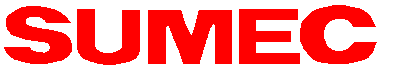 